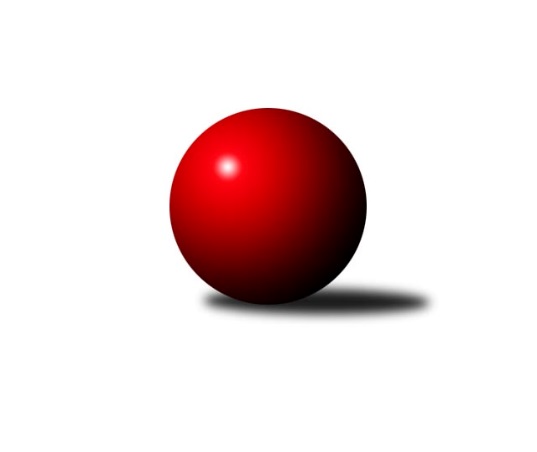 Č.15Ročník 2017/2018	11.2.2018Nejlepšího výkonu v tomto kole: 2741 dosáhlo družstvo: SKK Jičín CVýchodočeský přebor skupina A 2017/2018Výsledky 15. kolaSouhrnný přehled výsledků:Honer club Březovice A	- TJ Nová Paka B	12:4	2456:2367		9.2.TJ Poříčí	- Spartak Rokytnice nad Jizerou B	4:12	2506:2540		9.2.TJ Milovice B	- Březovice A	10:6	2530:2502		9.2.TJ Lokomotiva Trutnov C	- SKK Hořice C	12:4	2660:2617		9.2.SKK Vrchlabí C	- Vrchlabí D		dohrávka		14.2.SKK Jičín C	- TJ Milovice A		dohrávka		27.2.Tabulka družstev:	1.	Spartak Rokytnice nad Jizerou B	15	12	0	3	172 : 68 	 	 2549	24	2.	SKK Jičín C	14	12	0	2	160 : 64 	 	 2585	24	3.	Březovice A	14	10	0	4	140 : 84 	 	 2487	20	4.	TJ Lokomotiva Trutnov C	15	8	0	7	125 : 115 	 	 2497	16	5.	TJ Milovice B	15	7	1	7	113 : 127 	 	 2417	15	6.	Vrchlabí D	14	7	0	7	113 : 111 	 	 2488	14	7.	TJ Poříčí	15	6	1	8	112 : 128 	 	 2479	13	8.	TJ Milovice A	14	5	2	7	108 : 116 	 	 2444	12	9.	Honer club Březovice A	15	6	0	9	107 : 133 	 	 2405	12	10.	TJ Nová Paka B	15	6	0	9	104 : 136 	 	 2397	12	11.	SKK Hořice C	14	4	0	10	78 : 146 	 	 2433	8	12.	SKK Vrchlabí C	14	2	0	12	60 : 164 	 	 2452	4Podrobné výsledky kola:	 Honer club Březovice A	2456	12:4	2367	TJ Nová Paka B	Jiří Hakl	 	 229 	 178 		407 	 2:0 	 378 	 	181 	 197		Jaroslav Gottstein	Miloš Čížek	 	 190 	 192 		382 	 0:2 	 420 	 	217 	 203		Jaroslav Weihrauch	Zbyněk Fikar	 	 204 	 198 		402 	 2:0 	 375 	 	180 	 195		Pavel Beyr	Vratislav Nekvapil	 	 193 	 219 		412 	 0:2 	 427 	 	212 	 215		Jaroslav Fajfer	Petr Slavík	 	 237 	 199 		436 	 2:0 	 393 	 	189 	 204		Erik Folta	Martin Fikar	 	 213 	 204 		417 	 2:0 	 374 	 	195 	 179		Martin Štrynclrozhodčí: Nejlepší výkon utkání: 436 - Petr Slavík	 TJ Poříčí	2506	4:12	2540	Spartak Rokytnice nad Jizerou B	Vladimír Vodička	 	 208 	 190 		398 	 0:2 	 442 	 	210 	 232		Jakub Stejskal	David Neumann	 	 218 	 193 		411 	 0:2 	 416 	 	212 	 204		Jan Mařas	Zdeněk Kejzlar	 	 239 	 252 		491 	 2:0 	 411 	 	198 	 213		Pavel Hanout	Jan Bartoš	 	 214 	 197 		411 	 2:0 	 386 	 	202 	 184		Tomáš Cvrček	Matěj Mrkos	 	 196 	 184 		380 	 0:2 	 426 	 	216 	 210		Vladimír Doubek	Pavel Janko	 	 203 	 212 		415 	 0:2 	 459 	 	228 	 231		Roman Stříbrnýrozhodčí: Nejlepší výkon utkání: 491 - Zdeněk Kejzlar	 TJ Milovice B	2530	10:6	2502	Březovice A	Lukáš Kostka	 	 226 	 222 		448 	 2:0 	 426 	 	203 	 223		Jakub Hrycík	Martin Včeliš	 	 211 	 191 		402 	 0:2 	 410 	 	193 	 217		Roman Kašpar	František Junek	 	 216 	 220 		436 	 2:0 	 394 	 	198 	 196		Lukáš Rožnovský	Jarmil Nosek	 	 214 	 196 		410 	 2:0 	 406 	 	206 	 200		Lukáš Ludvík	David Jaroš	 	 201 	 213 		414 	 0:2 	 427 	 	206 	 221		Jiří Rücker	Marek Ondráček	 	 216 	 204 		420 	 0:2 	 439 	 	217 	 222		Petr Hrycíkrozhodčí: Nejlepší výkon utkání: 448 - Lukáš Kostka	 TJ Lokomotiva Trutnov C	2660	12:4	2617	SKK Hořice C	Karel Slavík	 	 229 	 221 		450 	 2:0 	 447 	 	223 	 224		Nela Bagová	Václava Plšková	 	 241 	 218 		459 	 2:0 	 421 	 	222 	 199		Jan Masopust	Václava Krulišová	 	 208 	 217 		425 	 0:2 	 464 	 	242 	 222		Martin Zvoníček	Petr Kotek	 	 229 	 240 		469 	 2:0 	 412 	 	204 	 208		Adam Balihar	Václav Kukla	 	 210 	 202 		412 	 0:2 	 460 	 	238 	 222		Karel Košťál	Martin Khol *1	 	 210 	 235 		445 	 2:0 	 413 	 	205 	 208		Kryštof Košťálrozhodčí: střídání: *1 od 51. hodu Antonín SuchardaNejlepší výkon utkání: 469 - Petr KotekPořadí jednotlivců:	jméno hráče	družstvo	celkem	plné	dorážka	chyby	poměr kuž.	Maximum	1.	Pavel Kaan 	SKK Jičín C	448.50	306.6	141.9	3.0	6/8	(501)	2.	Jakub Hrycík 	Březovice A	441.51	294.8	146.7	5.5	5/7	(474)	3.	Karel Slavík 	TJ Lokomotiva Trutnov C	441.30	297.7	143.6	3.5	7/7	(487)	4.	František Černý 	SKK Jičín C	439.29	304.3	135.0	7.2	7/8	(486)	5.	Jakub Stejskal 	Spartak Rokytnice nad Jizerou B	438.65	299.6	139.1	4.7	8/8	(494)	6.	Pavel Hanout 	Spartak Rokytnice nad Jizerou B	436.21	309.0	127.2	7.7	7/8	(485)	7.	Vlado Žiško 	SKK Vrchlabí C	435.88	295.1	140.8	2.2	4/6	(456)	8.	Marek Ondráček 	TJ Milovice B	434.40	305.1	129.3	8.4	5/7	(497)	9.	Petr Hrycík 	Březovice A	434.25	295.0	139.2	4.5	6/7	(467)	10.	Antonín Vydra 	TJ Nová Paka B	430.83	299.8	131.1	5.2	6/9	(457)	11.	Ladislav Křivka 	SKK Jičín C	430.50	297.0	133.5	6.9	8/8	(476)	12.	Tomáš Limberský 	Vrchlabí D	430.20	293.1	137.1	6.9	7/7	(459)	13.	Lukáš Trýzna 	Vrchlabí D	430.08	295.5	134.6	6.5	6/7	(491)	14.	Dalibor Chráska 	TJ Poříčí	428.93	292.7	136.3	5.9	6/8	(482)	15.	Ondřej Votoček 	Vrchlabí D	427.75	293.4	134.4	5.6	5/7	(458)	16.	Jiří Rücker 	Březovice A	426.83	292.6	134.2	4.8	7/7	(450)	17.	Jiří Kapucián 	SKK Jičín C	426.37	288.9	137.5	4.8	7/8	(484)	18.	Václav Souček 	TJ Milovice A	425.10	291.6	133.5	5.6	7/7	(495)	19.	Martin Fikar 	Honer club Březovice A	424.94	292.4	132.5	5.0	7/8	(454)	20.	Jana Votočková 	SKK Vrchlabí C	424.25	290.5	133.8	6.2	4/6	(438)	21.	Vladimír Doubek 	Spartak Rokytnice nad Jizerou B	423.78	300.5	123.3	7.8	8/8	(461)	22.	Václava Plšková 	TJ Lokomotiva Trutnov C	422.25	290.9	131.4	6.7	6/7	(485)	23.	Miroslav Souček 	TJ Milovice A	420.83	293.6	127.2	7.2	6/7	(465)	24.	Jiří Brumlich 	SKK Jičín C	417.33	294.5	122.8	8.0	6/8	(471)	25.	Petr Kynčl 	SKK Vrchlabí C	417.23	297.6	119.6	10.1	5/6	(453)	26.	Kryštof Košťál 	SKK Hořice C	417.08	289.5	127.5	7.0	8/8	(474)	27.	Václava Krulišová 	TJ Lokomotiva Trutnov C	416.66	291.0	125.7	8.2	7/7	(445)	28.	Miroslav Mejznar 	Vrchlabí D	415.68	286.4	129.3	7.3	5/7	(450)	29.	Miroslav Šanda 	TJ Milovice A	415.33	283.2	132.1	7.6	5/7	(457)	30.	Josef Kolář 	SKK Jičín C	415.29	294.7	120.6	9.0	7/8	(445)	31.	Martin Zvoníček 	SKK Hořice C	415.13	289.7	125.4	7.9	8/8	(475)	32.	Roman Stříbrný 	Spartak Rokytnice nad Jizerou B	414.75	294.9	119.9	8.5	8/8	(459)	33.	Vladimír Vodička 	TJ Poříčí	414.25	288.7	125.5	7.4	8/8	(454)	34.	Vratislav Nekvapil 	Honer club Březovice A	411.83	286.8	125.0	6.7	6/8	(453)	35.	Jarmil Nosek 	TJ Milovice B	410.30	294.7	115.6	8.5	6/7	(464)	36.	František Junek 	TJ Milovice B	410.02	282.0	128.0	6.6	6/7	(444)	37.	Roman Kašpar 	Březovice A	409.44	282.2	127.3	6.5	6/7	(429)	38.	Vratislav Fikar 	Honer club Březovice A	409.40	286.5	122.9	8.5	8/8	(450)	39.	Pavel Janko 	TJ Poříčí	408.34	290.6	117.7	8.4	7/8	(459)	40.	Václav Kukla 	TJ Lokomotiva Trutnov C	408.01	284.4	123.6	7.1	7/7	(455)	41.	Jan Masopust 	SKK Hořice C	407.97	283.8	124.2	9.7	6/8	(514)	42.	Erik Folta 	TJ Nová Paka B	406.76	282.2	124.6	7.3	9/9	(446)	43.	Matěj Mrkos 	TJ Poříčí	406.05	282.6	123.4	7.8	7/8	(463)	44.	Štěpán Stránský 	Vrchlabí D	404.93	282.3	122.6	9.0	5/7	(440)	45.	Jaroslav Weihrauch 	TJ Nová Paka B	404.59	287.0	117.6	7.8	9/9	(425)	46.	Martin Včeliš 	TJ Milovice B	404.00	281.7	122.3	10.3	6/7	(430)	47.	Josef Glos 	SKK Vrchlabí C	403.21	283.0	120.2	8.2	5/6	(435)	48.	Vladimír Cerman 	Vrchlabí D	402.88	288.1	114.8	8.0	6/7	(446)	49.	Jaroslav Fajfer 	TJ Nová Paka B	401.19	282.2	119.0	8.6	9/9	(449)	50.	Martin Khol 	TJ Lokomotiva Trutnov C	398.94	282.8	116.1	9.8	6/7	(432)	51.	Lukáš Kostka 	TJ Milovice B	398.19	284.1	114.1	9.3	7/7	(458)	52.	Zdeněk Maršík 	SKK Vrchlabí C	397.88	286.1	111.8	11.3	4/6	(417)	53.	Lukáš Ludvík 	Březovice A	397.71	287.4	110.3	12.3	7/7	(428)	54.	Miroslav Včeliš 	TJ Milovice A	397.50	279.3	118.2	9.6	6/7	(460)	55.	Jaromír Písecký 	Honer club Březovice A	396.33	284.7	111.7	9.0	6/8	(407)	56.	Lukáš Rožnovský 	Březovice A	395.20	281.9	113.3	10.2	5/7	(444)	57.	Tereza Foltová 	SKK Vrchlabí C	390.13	277.9	112.2	9.9	4/6	(414)	58.	Jaroslav Gottstein 	TJ Nová Paka B	388.76	280.3	108.4	11.5	9/9	(423)	59.	Pavel Beyr 	TJ Nová Paka B	384.85	273.2	111.6	10.8	9/9	(442)	60.	Filip Mertlík 	TJ Milovice B	383.50	269.5	114.0	11.0	6/7	(414)	61.	Jiří Hakl 	Honer club Březovice A	381.58	271.2	110.4	11.3	8/8	(411)	62.	Adam Balihar 	SKK Hořice C	381.08	278.5	102.6	12.9	8/8	(437)	63.	Nela Bagová 	SKK Hořice C	380.12	268.4	111.7	11.7	7/8	(447)	64.	Martina Fejfarová 	SKK Vrchlabí C	377.42	270.6	106.8	11.5	4/6	(431)	65.	Milan Všetečka 	Březovice A	374.50	274.7	99.8	12.7	6/7	(393)	66.	Tomáš Souček 	TJ Milovice A	350.40	257.2	93.2	15.8	5/7	(369)		Bohumil Kuřina 	Spartak Rokytnice nad Jizerou B	460.00	310.4	149.6	3.5	4/8	(517)		Marie Kolářová 	SKK Jičín C	455.00	308.0	147.0	5.7	3/8	(477)		Jiří Čapek 	SKK Jičín C	447.50	307.5	140.0	6.0	1/8	(449)		Roman Bureš 	SKK Jičín C	446.50	299.2	147.3	4.2	4/8	(484)		Agaton Plaňanský  st.	SKK Jičín C	445.00	311.0	134.0	7.0	1/8	(445)		Vojtěch Kazda 	TJ Nová Paka B	444.67	302.0	142.7	6.0	1/9	(456)		Karel Košťál 	SKK Hořice C	440.00	303.5	136.5	2.5	2/8	(460)		Tomáš Fuchs 	TJ Milovice A	438.25	305.6	132.7	6.8	4/7	(481)		Ondřej Černý 	SKK Hořice C	435.35	299.0	136.4	4.0	4/8	(466)		Ladislav Němec 	TJ Lokomotiva Trutnov C	435.00	307.0	128.0	10.0	1/7	(435)		Luboš Kolařík 	SKK Jičín C	434.00	300.0	134.0	6.5	3/8	(465)		Zdeněk Kejzlar 	TJ Poříčí	433.25	298.5	134.8	4.5	2/8	(491)		Petr Kotek 	TJ Lokomotiva Trutnov C	431.98	300.0	131.9	8.4	3/7	(469)		Jan Mařas 	Spartak Rokytnice nad Jizerou B	430.50	301.3	129.3	5.5	2/8	(458)		Pavel Gracias 	SKK Vrchlabí C	429.75	288.5	141.3	8.0	2/6	(436)		David Neumann 	TJ Poříčí	426.17	300.9	125.3	9.6	4/8	(446)		Vlastimil Hruška 	TJ Milovice A	426.09	288.3	137.8	4.9	4/7	(481)		Pavel Ruml 	SKK Hořice C	423.50	292.3	131.3	6.5	2/8	(455)		Vladimír Šťastník 	SKK Vrchlabí C	422.89	294.9	128.0	6.8	3/6	(434)		Jan Volf 	Spartak Rokytnice nad Jizerou B	420.80	293.4	127.4	7.0	5/8	(483)		Zdeněk ml. Novotný  ml.	Spartak Rokytnice nad Jizerou B	419.17	291.8	127.3	8.5	3/8	(444)		Ondřej Duchoň 	SKK Hořice C	419.00	284.0	135.0	15.0	1/8	(419)		Antonín Sucharda 	TJ Lokomotiva Trutnov C	418.13	289.3	128.8	8.2	4/7	(444)		Bartoloměj Vlášek 	SKK Hořice C	418.00	301.3	116.8	8.0	2/8	(429)		Antonín Škoda 	TJ Poříčí	413.90	288.3	125.6	7.2	5/8	(451)		Pavel Müller 	Vrchlabí D	413.50	286.0	127.5	6.3	2/7	(434)		Liboslav Janák 	TJ Milovice B	413.00	299.7	113.3	9.5	2/7	(464)		Josef Rychtář 	SKK Vrchlabí C	411.00	276.0	135.0	13.0	1/6	(411)		Tereza Votočková 	Vrchlabí D	410.33	289.1	121.2	8.4	3/7	(426)		Tomáš Nosek 	TJ Milovice B	410.00	286.0	124.0	6.0	2/7	(422)		Michal Erben 	Vrchlabí D	408.44	278.7	129.8	6.6	3/7	(438)		Pavel Jaroš 	TJ Milovice A	407.67	286.7	121.0	7.6	3/7	(435)		Eva Fajstavrová 	SKK Vrchlabí C	407.00	281.5	125.5	11.0	2/6	(410)		Denisa Kroupová 	SKK Hořice C	406.00	285.0	121.0	12.0	2/8	(423)		Roman Trýzna 	Vrchlabí D	406.00	302.0	104.0	11.0	1/7	(406)		Zdeněk Navrátil 	TJ Lokomotiva Trutnov C	405.50	291.5	114.0	10.5	4/7	(418)		Petr Slavík 	Honer club Březovice A	404.20	286.7	117.5	10.4	5/8	(437)		Tomáš Cvrček 	Spartak Rokytnice nad Jizerou B	403.15	286.4	116.8	10.1	5/8	(464)		David Jaroš 	TJ Milovice B	401.83	283.9	117.9	9.4	3/7	(462)		Pavel Řehák 	Březovice A	401.60	287.0	114.6	7.6	1/7	(421)		Radoslav Dušek 	TJ Milovice A	401.50	274.5	127.0	9.0	4/7	(422)		Zbyněk Fikar 	Honer club Březovice A	397.00	289.7	107.3	8.8	5/8	(451)		Zdeněk Dymáček 	SKK Hořice C	396.75	286.0	110.8	13.3	4/8	(424)		Filip Matouš 	SKK Vrchlabí C	392.00	262.0	130.0	9.0	1/6	(392)		Ladislav Lelek 	Březovice A	391.50	278.5	113.0	9.5	2/7	(408)		Martin Štryncl 	TJ Nová Paka B	387.33	282.7	104.7	13.0	3/9	(407)		Jaroslav Lux 	SKK Vrchlabí C	383.56	278.3	105.2	10.0	3/6	(413)		Jan Bartoš 	TJ Poříčí	382.17	273.3	108.8	6.8	2/8	(411)		Miloš Čížek 	Honer club Březovice A	375.44	269.6	105.9	10.1	3/8	(393)		Josef Antoš 	TJ Nová Paka B	349.00	253.5	95.5	15.5	2/9	(363)		Ondra Kolář 	TJ Milovice B	339.00	241.0	98.0	13.0	1/7	(339)		Eva Šurdová 	TJ Nová Paka B	320.00	251.0	69.0	22.0	1/9	(320)Sportovně technické informace:Starty náhradníků:registrační číslo	jméno a příjmení 	datum startu 	družstvo	číslo startu23674	Martin Zvoníček	09.02.2018	SKK Hořice C	3x15633	Karel Košťál	09.02.2018	SKK Hořice C	2x15346	Jakub Stejskal	09.02.2018	Spartak Rokytnice nad Jizerou B	4x18785	Jan Mařas	09.02.2018	Spartak Rokytnice nad Jizerou B	3x
Hráči dopsaní na soupisku:registrační číslo	jméno a příjmení 	datum startu 	družstvo	Program dalšího kola:16. kolo12.2.2018	po	18:00	SKK Hořice C - Březovice A (dohrávka z 13. kola)	14.2.2018	st	19:30	SKK Vrchlabí C - Vrchlabí D (dohrávka z 15. kola)	16.2.2018	pá	17:00	TJ Nová Paka B - TJ Lokomotiva Trutnov C	16.2.2018	pá	17:00	Březovice A - SKK Vrchlabí C	16.2.2018	pá	17:00	TJ Milovice A - TJ Poříčí	16.2.2018	pá	17:00	Spartak Rokytnice nad Jizerou B - Honer club Březovice A	16.2.2018	pá	19:30	SKK Hořice C - TJ Milovice B	16.2.2018	pá	19:30	Vrchlabí D - SKK Jičín C	Nejlepší šestka kola - absolutněNejlepší šestka kola - absolutněNejlepší šestka kola - absolutněNejlepší šestka kola - absolutněNejlepší šestka kola - dle průměru kuželenNejlepší šestka kola - dle průměru kuželenNejlepší šestka kola - dle průměru kuželenNejlepší šestka kola - dle průměru kuželenNejlepší šestka kola - dle průměru kuželenPočetJménoNázev týmuVýkonPočetJménoNázev týmuPrůměr (%)Výkon1xZdeněk Kejzlar-------4911xZdeněk Kejzlar-------117.654911xJiří ČapekJičín C4834xVlado Žiško-------114.084685xFrantišek ČernýJičín C4742xPetr KotekTrutnov C111.64691xPetr KotekTrutnov C4691xJiří ČapekJičín C111.14832xVlado Žiško-------4681xMartin ZvoníčekHořice C110.414641xAgaton Plaňanský st.Jičín C4661xPetr SlavíkBřezovice A110.08436